EURACOM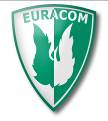 ЕВРАКОМОбщество с ограниченной ответственностью «ЕВРАКОМ», ИНН 5041024345, КПП 504101001, ОГРН 1045008253168            . Реутов, ул. Транспортная, д. 12, тел.: +7(495)727-09-48, факс: +7(495)727-09-46, www.euracom.ru, market@euracom.ruОбщество с ограниченной ответственностью «ЕВРАКОМ», ИНН 5041024345, КПП 504101001, ОГРН 1045008253168            . Реутов, ул. Транспортная, д. 12, тел.: +7(495)727-09-48, факс: +7(495)727-09-46, www.euracom.ru, market@euracom.ruОбщество с ограниченной ответственностью «ЕВРАКОМ», ИНН 5041024345, КПП 504101001, ОГРН 1045008253168            . Реутов, ул. Транспортная, д. 12, тел.: +7(495)727-09-48, факс: +7(495)727-09-46, www.euracom.ru, market@euracom.ruПанель передней стенкиCендвич панель, состоящая из облицовки- композитный армированный стекловолокном пластик, покрытие белый гелькоут, утепление наливной Пенополиуретан, толщина утепления  не менее (90мм), в панели предусмотрен кабельканал под фреоновые и дренажный шланг  рефсистемы.Панель левой стенкиГеометрически изогнутая сендвич панель, состоящая из облицовки- композитный армированный стекловолокном пластик, покрытие белый гелькоут, утепление Пенополиуретан, толщина утепления ( 70мм), в районе задней колесной арки термоизоляционная панель имеет целостный  округлый термоизолированный отлив, который служит утеплением задней  левой колесной арки, с верхней горизонтальной поверхностью, позволяющей размещать груз на аркеПанель правой стенкиГеометрически изогнутая сендвич панель, состоящая из облицовки- композитный армированный стекловолокном пластик, покрытие белый гелькоут, утепление Пенополиуретан, толщина утепления в зависимостиот комплектации (  70мм), в районе задней колесной арки термоизоляционная панель имеет целостный  округлый термоизолированный отлив, который служит утеплением задней  левой колесной арки, с верхней горизонтальной поверхностью, позволяющей размещать груз на аркеНапольная панельСендвич панель с облицовкой панели -композитный армированный стекловолокном пластик, покрытие серый гелькоут, поверхность рифленая (с целью сопротивления скольжению груза и обслуживающего персонала), под облицовочной поверхностью  предусмотрен слой влагостойкой фанеры толщиной не менее 18мм, утепление Пенополиуретан, толщина утепления  не менее 60мм. На поверхности напольной панели  предусмотрен дренажный канал по всему периметру панели и сливной шпигат<доп опция> (для отвода дренажной воды при мойке кузова), дополнительно на напольную панель могут быть установлены петли крепления груза.Потолочная панельГеометрически сложная  сендвич панель с облицовкой панели -композитный армированный стекловолокном пластик, покрытие белый гелькоут, утеплитель пенополиуретан, толщиной 70мм, на потолочной панели предусмотрен подиум с горизонтальной плоскостью под крепление испарителя рефсистемы.Накладки на задние двериГеометрически сложные сендвич панели, левая накладка с центральным нащельником и дополнительным уплотнителем, облицовка панели композитный пластик, дополнительный уплотнитель резиновый, утепление Пенополиуретан средняя толщина (не менее  60-70мм.  Правая накладка двери  представляет собой Облицовку панели композитный пластик, дополнительный уплотнитель резиновый, утепление Пенополиуретан средняя толщина (не менее 70мм), в термоизоляционной накладке предусмотрен доступ к ручке открывания правой створки штатной задней двери кузова автомобиля.Портал боковой двери и дополнительная боковая дверьЗа штатным боковым слайдером а/м  предусмотрена изогнутая, в соответствие с поверхностью кузова, дополнительная термоизолирующая дверь со своим проемом. Облицовка боковой двери композитный армированный стекловолокном пластик, покрытие белый гелькоут, утеплитель Пенополиуретан, толщина утеплителя 70мм. Предусмотрено дополнительное уплотнение боковой двери. В проеме боковой двери предусмотрены отверстия для снижения сопротивления воздуха при закрытии бокового штатного слайдера автомобиля.Задний порталВысокотехнологичное инженерное изделие (имеет минимальные габариты) с облицовкой композитный пластик, покрытие белый гелькоут, утепление Пенополиуретан средняя  толщина 70мм)Холодильное оборудование«Элинж С3Т», «Carrier Vento 300»,  «Zanotti Z 250,380», «Hwasung-Termo» с функцией обогрева. Температурный диапазон +8 / - 20 гр.